Ποιό σώμα θα σταματήσει πρώτο;Δύο σώματα Σ1 και Σ2 με μάζες m και 2m αντίστοιχα είναι ακίνητα σε οριζόντιο επίπεδο, με το οποίο εμφανίζουν τον ίδιο συντελεστή τριβής μ. Τη χρονική στιγμή t0 = 0 τα σώματα εκτοξεύονται με την ίδια οριζόντια ταχύτητα μέτρου υ0, ενώ στο σώμα Σ1 ασκείται συνεχώς μια κατακόρυφη προς τα κάτω δύναμη, μέτρου  , όπου g το μέτρο της επιτάχυνσης βαρύτητας. Τότε: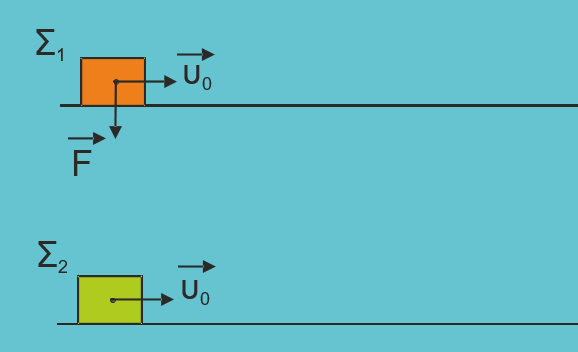 α. πρώτο θα σταματήσει το σώμα Σ1β. πρώτο θα σταματήσει το σώμα Σ2γ. τα δύο σώματα θα σταματήσουν ταυτόχροναΑπάντησηΤα σώματα ισορροπούν στον άξονα y’y. Έτσι για το σώμα Σ1 έχουμεκαι για το σώμα  Σ2Έτσι για το μέτρο της τριβής ολίσθησης που δέχεται κάθε σώμα έχουμε και Εφαρμόζουμε τον 2o νόμο Newton για κάθε σώμα στον άξονα x’xΓια το σώμα Σ1Για το σώμα Σ2Για τη στιγμή που θα σταματήσουν τα σώματα θα ισχύειΈτσι το Σ1 θα σταματήσει τη στιγμή   και το σώμα Σ2 τη στιγμή Επομένως σωστή απάντηση είναι η (α).Υλικό Φυσικής-ΧημείαςΓιατί το να μοιράζεσαι πράγματα, είναι καλό για όλους…Επιμέλεια:Παπάζογλου Αποστόλης